Pines & Plains Libraries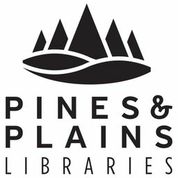 2023 Meeting ScheduleElizabeth Meeting Room, unless otherwise noted651 W. Beverly Street, Elizabeth, CO  80107303-646-3792Board Meetings @ 6:00 p.m.Wednesday, January 25Wednesday, February 22	Wednesday, March 22		Wednesday, April 26	Wednesday, May 24		KiowaWednesday, June 28 		SimlaWednesday, July 26Wednesday, August 23Wednesday, September 27	ElbertWednesday, October 25Tuesday, November 21Monday, December 4		Special Board Meeting (only to approve budget if needed)Staff Meeting Dates:TBD - Director to announceStat Dates:TBD - Director to announceHolidays:Sunday, 1/1, New Year’s Day - Monday will be the day off.Monday, 1/16, Martin Luther King DayMonday, 2/20, President’s DayMonday, 5/29, Memorial DayMonday, 6/19, JuneteenthTuesday, 7/4, Independence DayMonday, 9/4, Labor DayThursday, 11/23, Thanksgiving Day, The Libraries will close at 5:00 p.m. on 11/22Sunday, 12/24, Christmas EveMonday, 12/25, Christmas Day - Sunday, 12/31, New Year’s Eve, The Libraries will close at 5:00 p.m.All regularly scheduled employees shall be compensated at their regular rate of pay for the number of hours the employee would have been scheduled to work on the holiday. Employees not scheduled to work on a holiday receive no additional compensation for the holiday.  If a recognized holiday falls on a Sunday, P&PL will observe it on the Monday following the holiday. Closing the libraries early on the eve of certain holidays is at the discretion of the Director. Employees regularly scheduled to work those hours will not be paid.Postings:Notification of Trustee Meetings will be posted at all Library Branch locations and on pplibraries.org